Organic identifying (Level 2) exam tips
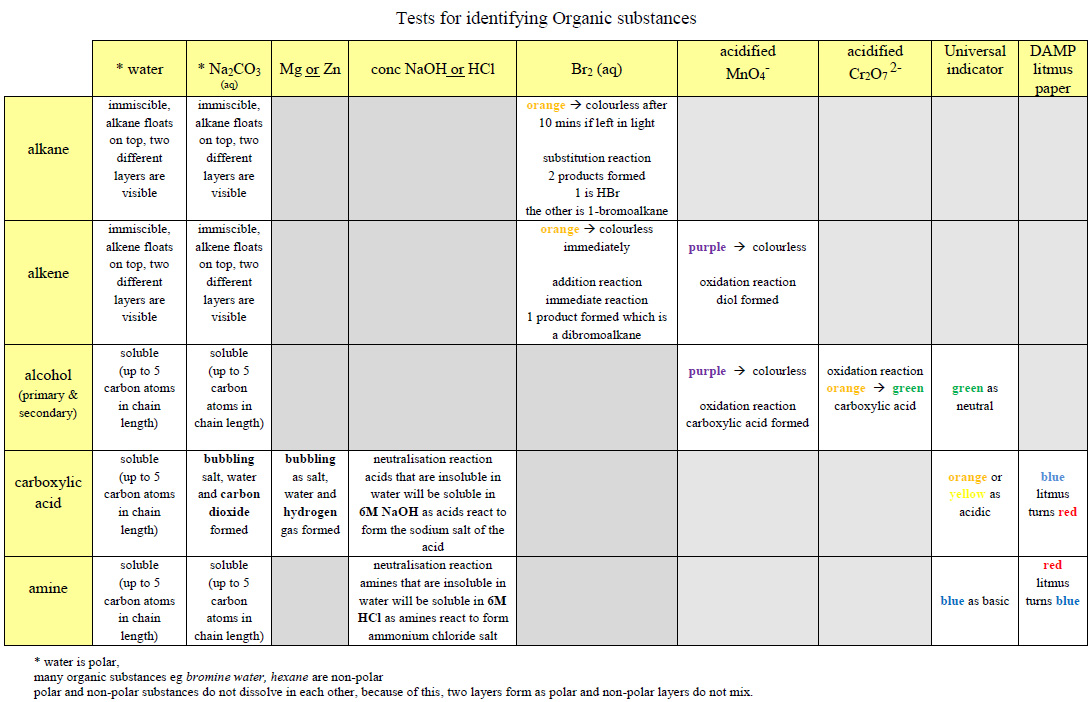 Also…”don’t be daft”
UV light has ABSOLUTELY NO effect on the reaction of acidified potassium permanganate (or dichromate) with an alkeneNever ever describe a colour as clear, write COLOURLESSFor colour changes always state the initial AND final coloursLitmus paper must be DAMPBe careful the CORRECT formula for potassium permanganate is KMnO4Present your answers in a WELL STRUCTURED and ORGANISED mannerhttps://www.chemical-minds.com